Место работы и должность рецензента                                                      Подпись: ________\___________                                                                                                                                              Дата:  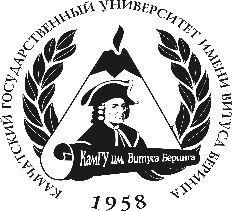 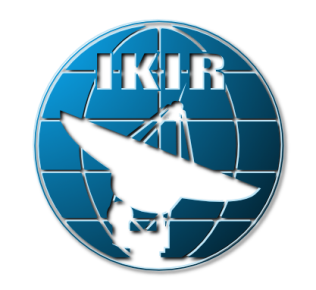 Вестник КРАУНЦ.Физико-математические наукиVestnik KRAUNC. Fiziko-matematičeskie naukiBulletin KRASEC. Physical and Mathematical Sciences
РЕЦЕНЗИЯВестник КРАУНЦ.Физико-математические наукиVestnik KRAUNC. Fiziko-matematičeskie naukiBulletin KRASEC. Physical and Mathematical Sciences
РЕЦЕНЗИЯГлавный редакторд.ф.-м.н., доцентМарапулец Юрий ВалентиновичE-mail: marpl@ikir.ruЗаместитель главного редакторад.ф.-м.н., доцентПаровик Роман ИвановичE-mail:parovik@krasec.ruОтветственный секретарь, к.ф.-м.н., Фещенко Любовь КонстантиновнаE-mail: feshenko.lk@yandex.ruРедакцияИнститут космофизических исследований и распространения радиоволн ДВО РАН684034, Камчатский край, с. Паратунка, ул. Мирная, 7Тел. 8(41531) 33193 ИздательствоКамчатский государственный университет имени Витуса Беринга, 683032, Камчатский край, г. Петропавловск-Камчатский пограничная, 4 Пожалуйста, отправьте копию заключения по прилагаемой рукописи. Если вы не можете рассмотреть рукопись, например, из-за конфликтов интересов или по другим причинам, то сообщите об этом в редакцию.Пожалуйста, отправьте копию заключения по прилагаемой рукописи. Если вы не можете рассмотреть рукопись, например, из-за конфликтов интересов или по другим причинам, то сообщите об этом в редакцию.Editor-in-ChiefDr. Sc. (Math&Phys).Marapulets Yuriy  Valentinovich E-mail: marpl@ikir.ruDuptyEditorDr. Sc. (Math&Phys).Parovik Roman IvanovichE-mail:parovik@krasec.ru Executive SecretaryPhD (Math&Phys),Feschenko Lyubov Konstantinovna              E-mail: feshenko.lk@yandex.ruEditorial officeInstitute of Cosmophysical Research and Radio Wave Propagation of the Far Eastern Branch of Russian Academy of Science (IKIR FEB RAS), 684034, Kamchatka region, Elizovskiy district, Paratunka, Mirnaya str., 7.,  Russia.PublisherVitus Bering Kamchatka State University, 683032, Kamchatka region, Petropaplovsk-Kamchatskiy,  Pogranychnaya st, 4, RussiaНазвание рукописи: Название рукописи: Editor-in-ChiefDr. Sc. (Math&Phys).Marapulets Yuriy  Valentinovich E-mail: marpl@ikir.ruDuptyEditorDr. Sc. (Math&Phys).Parovik Roman IvanovichE-mail:parovik@krasec.ru Executive SecretaryPhD (Math&Phys),Feschenko Lyubov Konstantinovna              E-mail: feshenko.lk@yandex.ruEditorial officeInstitute of Cosmophysical Research and Radio Wave Propagation of the Far Eastern Branch of Russian Academy of Science (IKIR FEB RAS), 684034, Kamchatka region, Elizovskiy district, Paratunka, Mirnaya str., 7.,  Russia.PublisherVitus Bering Kamchatka State University, 683032, Kamchatka region, Petropaplovsk-Kamchatskiy,  Pogranychnaya st, 4, RussiaРукопись № Рукопись № Editor-in-ChiefDr. Sc. (Math&Phys).Marapulets Yuriy  Valentinovich E-mail: marpl@ikir.ruDuptyEditorDr. Sc. (Math&Phys).Parovik Roman IvanovichE-mail:parovik@krasec.ru Executive SecretaryPhD (Math&Phys),Feschenko Lyubov Konstantinovna              E-mail: feshenko.lk@yandex.ruEditorial officeInstitute of Cosmophysical Research and Radio Wave Propagation of the Far Eastern Branch of Russian Academy of Science (IKIR FEB RAS), 684034, Kamchatka region, Elizovskiy district, Paratunka, Mirnaya str., 7.,  Russia.PublisherVitus Bering Kamchatka State University, 683032, Kamchatka region, Petropaplovsk-Kamchatskiy,  Pogranychnaya st, 4, RussiaРецензия статьи (конфиденциально)Рецензия статьи (конфиденциально)Editor-in-ChiefDr. Sc. (Math&Phys).Marapulets Yuriy  Valentinovich E-mail: marpl@ikir.ruDuptyEditorDr. Sc. (Math&Phys).Parovik Roman IvanovichE-mail:parovik@krasec.ru Executive SecretaryPhD (Math&Phys),Feschenko Lyubov Konstantinovna              E-mail: feshenko.lk@yandex.ruEditorial officeInstitute of Cosmophysical Research and Radio Wave Propagation of the Far Eastern Branch of Russian Academy of Science (IKIR FEB RAS), 684034, Kamchatka region, Elizovskiy district, Paratunka, Mirnaya str., 7.,  Russia.PublisherVitus Bering Kamchatka State University, 683032, Kamchatka region, Petropaplovsk-Kamchatskiy,  Pogranychnaya st, 4, RussiaEditor-in-ChiefDr. Sc. (Math&Phys).Marapulets Yuriy  Valentinovich E-mail: marpl@ikir.ruDuptyEditorDr. Sc. (Math&Phys).Parovik Roman IvanovichE-mail:parovik@krasec.ru Executive SecretaryPhD (Math&Phys),Feschenko Lyubov Konstantinovna              E-mail: feshenko.lk@yandex.ruEditorial officeInstitute of Cosmophysical Research and Radio Wave Propagation of the Far Eastern Branch of Russian Academy of Science (IKIR FEB RAS), 684034, Kamchatka region, Elizovskiy district, Paratunka, Mirnaya str., 7.,  Russia.PublisherVitus Bering Kamchatka State University, 683032, Kamchatka region, Petropaplovsk-Kamchatskiy,  Pogranychnaya st, 4, RussiaКомментарии рецензента: Комментарии рецензента: Editor-in-ChiefDr. Sc. (Math&Phys).Marapulets Yuriy  Valentinovich E-mail: marpl@ikir.ruDuptyEditorDr. Sc. (Math&Phys).Parovik Roman IvanovichE-mail:parovik@krasec.ru Executive SecretaryPhD (Math&Phys),Feschenko Lyubov Konstantinovna              E-mail: feshenko.lk@yandex.ruEditorial officeInstitute of Cosmophysical Research and Radio Wave Propagation of the Far Eastern Branch of Russian Academy of Science (IKIR FEB RAS), 684034, Kamchatka region, Elizovskiy district, Paratunka, Mirnaya str., 7.,  Russia.PublisherVitus Bering Kamchatka State University, 683032, Kamchatka region, Petropaplovsk-Kamchatskiy,  Pogranychnaya st, 4, RussiaEditor-in-ChiefDr. Sc. (Math&Phys).Marapulets Yuriy  Valentinovich E-mail: marpl@ikir.ruDuptyEditorDr. Sc. (Math&Phys).Parovik Roman IvanovichE-mail:parovik@krasec.ru Executive SecretaryPhD (Math&Phys),Feschenko Lyubov Konstantinovna              E-mail: feshenko.lk@yandex.ruEditorial officeInstitute of Cosmophysical Research and Radio Wave Propagation of the Far Eastern Branch of Russian Academy of Science (IKIR FEB RAS), 684034, Kamchatka region, Elizovskiy district, Paratunka, Mirnaya str., 7.,  Russia.PublisherVitus Bering Kamchatka State University, 683032, Kamchatka region, Petropaplovsk-Kamchatskiy,  Pogranychnaya st, 4, RussiaОценка работы и возможность ее публикации отмечается – ХОценка работы и возможность ее публикации отмечается – ХEditor-in-ChiefDr. Sc. (Math&Phys).Marapulets Yuriy  Valentinovich E-mail: marpl@ikir.ruDuptyEditorDr. Sc. (Math&Phys).Parovik Roman IvanovichE-mail:parovik@krasec.ru Executive SecretaryPhD (Math&Phys),Feschenko Lyubov Konstantinovna              E-mail: feshenko.lk@yandex.ruEditorial officeInstitute of Cosmophysical Research and Radio Wave Propagation of the Far Eastern Branch of Russian Academy of Science (IKIR FEB RAS), 684034, Kamchatka region, Elizovskiy district, Paratunka, Mirnaya str., 7.,  Russia.PublisherVitus Bering Kamchatka State University, 683032, Kamchatka region, Petropaplovsk-Kamchatskiy,  Pogranychnaya st, 4, Russia